Jak jste spokojeni ve Křtinách?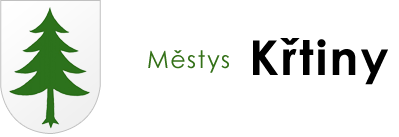 Vážení spoluobčané, Předkládáme vám dotazník, jehož prostřednictvím bychom chtěli zjistit Váš názor na aktuální kvalitu života ve Křtinách a Vaše představy o jejím budoucím rozvoji.Vaše odpovědi budou jedním z významných podkladů pro zpracování Strategického plánu rozvoje obce. Plán je důležitým dokumentem při získávání finančních prostředků z EU pro další rozvoj městysu. Předem děkujeme za čas a pozornost, kterou vyplnění dotazníku věnujete.								František Novotný, starosta městysuDotazník je určen obyvatelům městysu Křtiny starším 15 let a je anonymní. U každé otázky označte jednu odpověď, není-li uvedeno jinak.  Pokud Vaše odpověď na některou otázku vyžaduje více prostoru, použijte prosím prázdné místo na konci dotazníku, nezapomeňte přitom uvést číslo otázky, které se Vaše odpověď týká. Dotazníky byly distribuovány do všech domácností, dále jsou k dispozici na obecním úřadu a je možné si ho stáhnout na www.krtiny.cz Vyplněný dotazník, prosím, odešlete na adresu:dotaznik.krtiny@seznam.czDěkujeme za Vaši spolupráci. Sběr dotazníků probíhá do 28.2.2017Úvodní otázky1. Jste: Muž Žena  Ve věku:       let2. Jak dlouho žijete ve Křtinách?  Méně než 5 let 5 - 15 let 16 – 25 let více než 25 let Od narození3. Jaké je Vaše nejvyšší dosažené vzdělání?  Základní Vyučení Středoškolské s maturitou Vyšší odborné Vysokoškolské4. Jaké je složení Vaší domácnosti? Jednotlivec Rodič/rodiče s dítětem/dětmi Manželé/partneři žijící bez dětí Jiné: 5. Jaké jsou podle Vašeho názoru největší přednosti městysu Křtiny? (Zaškrtněte max. 4 možnosti)Výhodná poloha Turistická atraktivita Dopravní dostupnost do Brna Dopravní dostupnost do Blanska Množství zájmových spolků a organizací Možnosti sportovního a kulturního vyžití Kvalita školy, školky Podpora a udržování tradic Okolní příroda (CHKO Moravský kras) Kvalita bydlení Jiné:   Nevím 6. V čem naopak spatřujete nejzávažnější nedostatky městysu Křtiny? (Zaškrtněte max.4 možnosti) Málo pracovních příležitostí Nedostatek spojů veřejné dopravy Nedostatečná síť obchodů a služeb Nedostatek sportovišť a hřišť Nedostatek kulturního vyžití Nedostatečné zázemí pro turisty Správa obce Stav místních silnic Kvalita školy/školky Bezpečnost v obci a okolí Nedostatek stavebních ploch pro    výstavbu rodinných domů Intenzita nové výstavby Nedostatek sociálních služeb Nedostatek/kvalita restaurací Pasivita obyvatel7. Kdyby k Vám přijela návštěva, která zde dříve nebyla, kam byste ji vzali, co byste jí ukázali?  NevímČistota a životní prostředí8. Jste spokojen/a s údržbou veřejného prostranství? Ano (pokračujte ot.č.10)Ne Nevím (pokračujte ot.č.10)9. Jaké vnímáte problémy se stavem a údržbou veřejných prostranství? (Zaškrtněte max. 3 možnosti) Málo zeleně  Nedostatečná údržba zeleně Nedostatek relaxačních míst (lavičky) Stav chodníků a vozovek Nedostatečný úklid veřejných prostranství Málo možností třídit odpad Nedostatečný svoz tříděného odpadu Málo odpadkových košů Nedostatečná údržba vozovek a chodníků     v zimním období10. Jaké vnímáte největší hrozby pro životní prostředí v městysu? (Zaškrtněte max. 3 možnosti) Vytápění domy tuhými palivy Vytápění domácností komunálním       odpadem Spalování listí/trávy ze zahrad Nepovolené skládky odpadů Průmyslová výroba Zemědělská výroba Doprava Ohrožení zdrojů pitné vody Nedostatečná opatření oproti vodě      stékající z okolních polí…..? Hluk Jiné: Žádné hrozby nepociťuji Nevím11. Které možnosti likvidace komunálního odpadu využíváte?  Veškerý odpad vyhazuji do popelnice jako      směsný odpad Třídím jednotlivé složky odpadu, zbytek      vyhazuji do popelnice Hořlavé materiály pálím, zbytek vyhazuji      jako směsný odpad Využívám služeb sběrného dvora Jiné: Volný čas, sociální a zdravotnické služby12. Co v obci postrádáte pro lepšíspolečenské a kulturní vyžití?  Akce pro rodiny s dětmi Akce pro seniory Farmářské trhy, vánoční trhy Živá hudba, koncerty Akce s partnerskými obcemi Společenských akcí je zde dostatek Jiné:  Nevím13. Co v obci postrádáte pro lepší sportovní a rekreační vyžití? ¨ Více hřišť Cvičiště pro hasičský sport Stezky pro in-line bruslaře Adrenalinové aktivity Nic nechybí, možností je tu dost Jiné:  Nevím14. Kde trávíte převážnou část pracovního dne?  Přímo v našem městysu Dojíždím za prací/studiem do bližšího     okolí (do 5km) Dojíždím za prací/studiem do      vzdálenějšího okolí (do 15km)  Dojíždím za prací/studiem do Brna Dojíždím za prací/studiem do jiného      velkého města, kam 15. Postrádáte v obci nějakou zdravotní či sociální službu? (Zaškrtněte max. 3 možnosti) Praktický lékař Zubní lékař Návštěvy lékařů v domácnosti Domy s pečovatelskou službou Terénní a sociální služby (ošetření,      rehabilitace v domácnosti)     či jiné  Sociálně právní poradenství Jiné:  Nevím16. Jaké obchody či jiné služby v městysu postrádáte?  1 Žádné Nevím17. Pokud by se Vám naskytla možnost odstěhovat se z Křtin, využil/a byste ji?  Určitě ne (pokračujte otázkou 19) Spíše ne (pokračujte otázkou 19) Spíše ano Určitě ano18. Jaký by byl důvod pro Vaše odstěhování se?  (Zaškrtněte max. 3 možnosti) Špatné pracovní uplatnění Nedostatek kulturního a společenského      vyžití Nedostatek sportovního a rekreačního      vyžití  Nedostatečná síť obchodů a služeb,      můžete uvést jakých  Nespokojenost se stávajícím bydlením Nespokojenost s bezpečností Nespokojenost s vedením obce Čistota životního prostředí Kvalita a dostupnost vzdělávání  Jiné   Nevím 19. Jste spokojen/a s výchovou a vzděláváním dětí a mládeže ve Křtinách? Ano Částečně, uveďte proč? :  Ne, uveďte proč?: Netýká se mě (nemám děti v ZŠ/MŠ) NevíBEZPEČNOST VE KŘTINÁCH20. Cítíte se v obci bezpečně?  Ano (pokračujte otázkou č.22) Částečně Ne Nevím (pokračujte otázkou č.22)21. Proč se necítíte bezpečně? (Zaškrtněte max. 3 možnosti) Problémy s bezpečností dopravy Nevhodné chování mladistvých Obtížné soužití etnických skupin Častý výskyt problémových osob,      upřesněte:  Nedostatečná činnost policie ČR Absence obecní policie Obavy o majetek Rušení nočního klidu Nefunkční nebo chybějící veřejné     osvětlení, kde?  Jízdy velkých nákladních automobilů Jiné:  Nevím22. Jakou část či konkrétní místo považujete ve Křtinách za nebezpečné?  Uveďte:  Žádné takové místo v obci není23. Na děti a mládež působí řada negativních vlivů. Které z nich vnímáte v městysu za největší problém?  Drogy Šikana Krádeže Nevhodně a agresivně se chovající party     na ulicích Benevolentní prodej tabákových výrobků     Vandalismus Nic z výše uvedeného nepředstavuje ve       Křtinách hrozbu pro mládež Jiné:  NevímDALŠÍ ROZVOJ OBCE24. Jakým směrem by se měly Křtiny ubírat? Čím by se měl městys v budoucnu stát? (Zaškrtněte max. 4 možnosti)¨ Čistým městysem s dostatkem zeleně a      kvalitním prostředím Bezpečným městysem Klidným městysem pro příjemné bydlení Zemědělsky zaměřeným městysem Městysem s dostatkem pracovních      příležitostí a zdravým podnikatelským      prostředím Měl by mít více obchodů a supermarket Měl by nabízet dostatek sportu a 
     volnočasových aktivit Měl by nabízet více možností kultury a      vzdělávání (mimoškolní, školní) Městysem otevřeným pro nové obyvatele      a novou výstavbu Městysem s výrazným cestovním ruchem (turistickým centrem) Jiné:  Nevím25. Co je třeba zajistit a podporovat, aby se Křtiny rozvíjely směrem, který vítáte? (Zaškrtněte max. 4 možnosti) Čistota a životní prostředí (včetně      nakládání s odpady) Spoluúčast veřejnosti v péči o životní      prostředí Podpora zaměstnanosti a vytvoření      pracovních míst Podpora rozvoje podnikání a služeb Podpora a propagace turismu Dopravní infrastruktura (místní      komunikace, chodníky, parkovací plochy) Lepší vzhled veřejných prostranství Kulturní vyžití a taneční zábavy Sportovní aktivity a rekreace Zdravotní a sociální oblast Bezpečnost Spolupráce a komunikace obecního úřadu      s občany a podnikateli Činnost spolků a zájmových organizací Veřejné prostranství pro setkávání     občanů Bezbariérový přístup do veřejných budov      a obchodů Snížení hluku a vibrací Propagace městyse v ČR a zahraničí Jiné:   Nevím26. Zamyslete se nad budoucností Křtin na příštích 15 let a uveďte, jakých výhod může městys pro další rozvoj využít? (Zaškrtněte max. 4 možnosti) Příroda v okolí Křtin Kvalitní životní prostředí Dobré podmínky pro sport Dobré podmínky pro kulturu Využití potenciálu pro cestovní ruch Dostatek ploch pro rozvoj průmyslu a     výroby Přistěhování se nových, převážně      mladších obyvatel Dostatek ploch pro podnikání a služby Dostupnost pozemků pro individuální      výstavbu Dostupnost nájemního bydlení Dobrá obslužnost veřejné dopravy Vzdělanost a přizpůsobivost městysu Jiné:  Nevím27. Měl by městys finančně podporovat činnost spolků, sportu, kultury a zájmových organizací?  Ano, stejně jako doposud Ano, výrazněji než doposud Ano, menším příspěvkem než doposud Ne Nevím28. Měl by městys nějakou formou podporovat činnost spolků, sportu, kultury a zájmových organizací? Ne Ano, jak?  NevímINFORMOVANOST O DĚNÍ V MĚSTYSU29. Cítíte se dostatečně informování o dění v městysu?  Ano (pokračujte ot.č.32) Ne Nevím30. Jaký typ informací postrádáte? (Zaškrtněte max. 3 možnosti) Aktuální informace o dění v městysu, jaké?:  Informace o rozvoji městysu Informace o práci zastupitelstva Informace o službách pro občany Informace pro podnikatele Jaké další informační služby by se daly zlepšit, nebo chybí?  Nevím31. Co by mělo vedení městysu udělat pro zlepšení komunikace a informování obyvatel? (Zaškrtněte max. 3 možnosti) Podrobnější informace v místním zpravodaji Častější vydávání místního zpravodaje Důležité informace posílat formou SMS Více informací na vývěskách Více vývěsek v městysu Podrobnější informace na webových stránkách Informace rozesílat e-mailem Aktualizovat facebook městyse  Není potřeba, situace je nyní dobrá Jiné:  Nevím32. Myslíte si, že by vedení městysu mělo přizvat občany, když plánuje zásadní rozhodnutí, změnu, úpravu nebo zlepšení městysu? Ano Ne NevímDĚKUJEME VÁM, ŽE JSTE SI UDĚLALI ČAS A VYPLNILI DOTAZNÍK. Místo pro vaše poznámky: